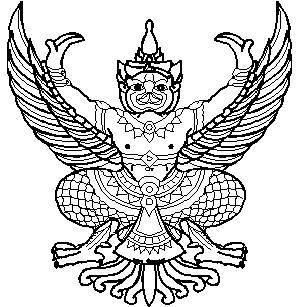 ประกาศเทศบาลตำบลฉวางเรื่อง กำหนดวัน เวลา สถานที่สอบคัดเลือกและระเบียบเกี่ยวกับการสอบคัดเลือกเพื่อแต่งตั้งพนักงานเทศบาลตำแหน่งผู้ปฏิบัติงานให้ดำรงตำแหน่งบริหารของเทศบาล-----------------------------------------------		อาศัยอำนาจตามความในข้อ ๗๙ แห่งประกาศคณะกรรมการพนักงานเทศบาลจังหวัดนครศรีธรรมราช เรื่อง หลักเกณฑ์และเงื่อนไขเกี่ยวกับการบริหารงานบุคคลของเทศบาล ลงวันที่ ๒๕ พฤศจิกายน ๒๕๔๕ แก้ไขเพิ่มเติมถึงปัจจุบัน ประกอบมติที่ประชุมคณะกรรมการดำเนินการสอบคัดเลือกพนักงานเทศบาลตำแหน่งผู้ปฏิบัติงานเพื่อแต่งตั้งให้ดำรงตำแหน่งบริหารของเทศบาล ในการประชุมครั้งที่ ๒/๒๕๕๘ เมื่อวันที่ ๕ พฤศจิกายน ๒๕๕๘ คณะกรรมการดำเนินการสอบคัดเลือกฯ จึงกำหนดวัน เวลา สถานที่ดำเนินการสอบคัดเลือกและระเบียบเกี่ยวกับการสอบคัดเลือก ดังต่อไปนี้กำหนดวัน เวลา และสถานที่ดำเนินการคัดเลือก.ระเบียบเกี่ยวกับการดำเนินการสอบคัดเลือก	การสอบภาควิชาความรู้ความสามารถทั่วไป  และวิชาความรู้ความสามารถที่ใช้เฉพาะตำแหน่ง	๑. การสอบคัดเลือก จะดำเนินการสอบตามที่กำหนดไว้ในหลักสูตรและวิธีการสอบ ตามประกาศรับสมัครสอบคัดเลือกเพื่อเปลี่ยนสายงานผู้ปฏิบัติเป็นสายงานผู้บริหาร ลงวันที่ ๑๐ กันยายน 2558  และให้ผู้เข้าสอบคัดเลือกปฏิบัติตามคำสั่ง ระเบียบ และวิธีการสอบตามที่กำหนดไว้		      ๒. ให้ผู้เข้าสอบคัดเลือกปฏิบัติตามระเบียบ  ดังนี้			๒.๑ แต่งเครื่องแบบสีกากีคอพับ			๒.๒ ผู้เข้าสอบคัดเลือกจะต้องเตรียมปากกาสีน้ำเงินหรือดำ  และยางลบ  มาเพื่อใช้ในการทำข้อสอบ๒.๓ ต้องนำบัตรประจำตัวพนักงานเทศบาลและบัตรประจำตัวสอบ ไปในวันสอบคัดเลือกเพื่อแสดงตน  หากไม่มีบัตรดังกล่าวกรรมการหรือเจ้าหน้าที่ประจำห้องสอบจะพิจารณาไม่อนุญาตให้เข้าสอบก็ได้			๒.๔ ไปถึงสถานที่สอบก่อนกำหนดเวลาเข้าสอบในแต่ละวิชา และจะเข้าห้องสอบได้ก็ต่อเมื่อได้รับคำสั่งหรือประกาศจากเจ้าหน้าที่คุมห้องสอบให้เข้าสอบได้  ผู้เข้าสอบคัดเลือกที่ไปถึงห้องสอบหลังจากที่ได้เริ่มสอบวิชาใดไปแล้ว ๓๐ นาที จะไม่ได้รับอนุญาตให้เข้าสอบในวิชานั้น/๒.๕ ห้ามมิให้...- ๒ -			๒.๕ ห้ามมิให้ผู้เข้าสอบคัดเลือก ออกจากห้องสอบก่อน ๔๕ นาที นับแต่เริ่มให้ทำคำตอบ			๒.๖ ผู้เข้าสอบจะต้องนั่งสอบตามที่นั่งสอบและห้องสอบตามที่กำหนด  ผู้ใดนั่งสอบผิดที่ในวิชาใดจะไม่ได้รับการตรวจให้คะแนนสำหรับวิชานั้น			๒.๗ ห้ามนำหนังสือ ตำรา หรือเอกสารอื่นใดเข้าไปในห้องสอบ			๒.๘ ห้ามนำเครื่องคำนวณ เครื่องมือสื่อสารอิเล็กทรอนิกส์ทุกชนิดเข้าไปในห้องสอบ			๒.๙ เมื่ออยู่ในห้องสอบ ต้องไม่พูดหรือติดต่อกับผู้เข้าสอบอื่นหรือบุคคลภายนอก            และจะออกจากห้องสอบได้ก็ต่อเมื่อได้รับอนุญาตจากกรรมการหรือเจ้าหน้าที่ประจำห้องสอบแล้วเท่านั้น			๒.๑๐ ไม่สูบบุหรี่ในห้องสอบ			๒.๑๑ ให้กรอกข้อความในกระดาษคำตอบให้ครบถ้วน เขียนเลขประจำตัวสอบและ          ชื่อ–นามสกุลเฉพาะในที่ที่กำหนดให้เท่านั้น			๒.๑๒ เมื่อจะส่งกระดาษคำตอบ ให้ตรวจสอบให้แน่นอนอีกครั้งหนึ่ง หากสงสัยประการใด ให้สอบถามกรรมการหรือเจ้าหน้าที่ประจำห้องสอบ			๒.๑๓ เมื่อจะส่งกระดาษคำตอบก่อนหมดเวลาให้ยกมือขึ้น เพื่อให้กรรมการหรือเจ้าหน้าที่ประจำห้องสอบทราบ ห้ามลุกจากที่นั่งไปส่งกระดาษคำตอบด้วยตนเอง			๒.๑๔ เมื่อหมดเวลาทำคำตอบในวิชาหนึ่งๆ จะมีสัญญาณแจ้งให้ทราบ ผู้เข้าสอบจะต้องหยุดทำคำตอบทันที และต้องรอให้กรรมการหรือเจ้าหน้าที่ประจำห้องสอบเก็บกระดาษคำตอบและข้อสอบคืนเสียก่อน จึงออกจากห้องสอบได้			๒.๑๕ ห้ามนำข้อสอบหรือกระดาษคำตอบที่เหลือไม่ได้ใช้ออกจากห้องสอบเป็นอันขาด			๒.๑๖ เมื่อออกจากห้องสอบแล้วต้องไม่ติดต่อหรือกระทำการใดๆ อันเป็นการรบกวน            ผู้ที่ยังสอบอยู่			๒.๑๗ ต้องเชื่อฟังและปฏิบัติตามคำสั่งและคำแนะนำของกรรมการหรือเจ้าหน้าที่ประจำห้องสอบโดยเคร่งครัด ผู้ใดฝ่าฝืนระเบียบและวิธีการสอบคัดเลือกนี้ หรือทุจริต หรือพยายามทุจริตในการสอบ คณะกรรมการสอบคัดเลือกอาจพิจารณาสั่งไม่ให้ตรวจคำตอบเฉพาะวิชาใดวิชาหนึ่งหรือทุกวิชาก็ได้(ค) การสอบภาคความเหมาะสมกับตำแหน่ง (สอบสัมภาษณ์)	ผู้สมัครสอบต้องสอบผ่านภาคความรู้ความสามารถทั่วไป  และภาคความรู้ความสามารถ            ที่ใช้เฉพาะตำแหน่งก่อน  จึงจะมีสิทธิเข้าสอบภาคความเหมาะสมกับตำแหน่ง (สอบสัมภาษณ์)	ผู้ใดไม่ปฏิบัติตามระเบียบและวิธีการสอบนี้ หรือผู้ใดทุจริตหรือพยายามทุจริตอาจไม่ได้รับอนุญาตให้เข้าสอบ และคณะกรรมการสอบคัดเลือกฯ จะพิจารณาสั่งงดการให้คะแนนเฉพาะวิชาใดวิชาหนึ่ง      หรือทุกวิชาได้ประกาศ    ณ   วันที่     5       พฤศจิกายน พ.ศ. ๒๕๕๘			     สุทธิพันธ์  ฤทธิรุตม์(นายสุทธิพันธ์ ฤทธิรุตม์) นายกเทศมนตรีตำบลฉวางวัน-เวลาสอบวิชาที่สอบสถานที่สอบวันที่ ๓๐ พฤศจิกายน ๒๕๕๘เวลา ๐๙.๐๐ – ๑๑.๐๐ น.ภาคความรู้ความสามารถทั่วไป (ภาค ก)สำนักงานเทศบาลตำบลฉวางเวลา ๑๓.๐๐ – ๑๕.๐๐ น.ภาคความรู้ความสามารถที่ใช้เฉพาะตำแหน่ง(ภาค ข)สำนักงานเทศบาลตำบลฉวางวันที่ ๑ ธันวาคม ๒๕๕๘เวลา ๐๙.๓๐ น. เป็นต้นไปภาคความเหมาะสมกับตำแหน่ง (ภาค ค)ห้องประชุมคลังจังหวัดนครศรีธรรมราช